Контрольная работа №5ОРИЕНТИРОВАНИЕ ПОДЗЕМНЫХ ВЫРАБОТОКМЕТОДОМ ДВУХ ШАХТСодержание работыПроизвести ориентировку подземного обоснования методом двух шахт и получить дирекционные углы сторон ориентированного подземного полигонометрического хода и координаты пунктов полигонометрии, для чего необходимо:1. Вычислить координаты подземного полигонометрического хода и отвеса «скв. 13» по данным подземных измерений2. Вычислить продольный и поперечный сдвиги по соответствующим формулам и проверить их графически3. Вычислить величину ожидаемого поперечного смещения конечной точки полигонометрического хода, зависящего от а) ошибок измерений на поверхности; б) ошибок в углах подземной полигонометрии; в) ошибок в исходном дирекционном угле. 4. Вычислить поправку в исходный дирекционный угол первой линии полигонометрии.5. Вычислить поправки в измеренные углы и длины линии подземной полигонометрии.6. Вычислить окончательные значения дирекционных углов линий и координат пунктов подземного полигонометрического хода.Исходные данные:Для ориентирования подземных выработок методом двух щахт в условиях сооружения тоннелей метрополитена необходимы следующие данные:Вариант 161. Схема висячего хода подземной основной полигонометрии с измеренными сторонами и углами (рисунок 1) 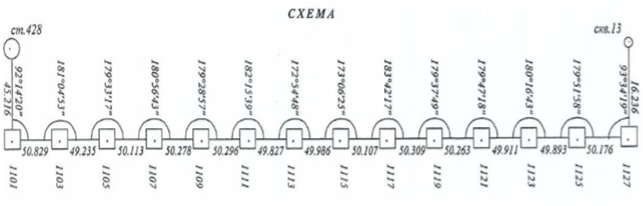 Рисунок 1. Схема хода подземной основной полигономтерии.2. Координаты точки подземной полигонометрии, расположенной у ствола № 428, полученные в результате ориентирования через ствол.ХСтв. 428.=7478.220 м.,   YСтв. 428.=5848.036 м.,3. Дирекционный угол αСт. 48 – п.1101=202°23’39” приствольной линии подземной полигонометрии, полученный из ориентирования методом соединительного треугольника 4. Координаты Хскв.13=7215.638 м. Yскв.13=6441.432 м. последней точки висячего подземного полигонометрического хода, полученные на поверхности с помощью опущенного в скважину отвеса и подземного хода.5. Средние квадратические погрешности ориентирования первой линии подземного полигонметрического хода mo=8”, и измерения углов в подземной полигонометрии mβ=4”.1. Предвариательные вычисления полигонометрииТаблица 1.Вычисление координат точек подземной полигонометрииfs=                                                   fs/S=1/55902. Вычисление поправок в измеренныеВычисляем невязки t и UВычисление размеров ожидаемого влияния источников ошибок на смещение конечной точки подземного полигонометрического ходаВычисление поправки в исходный дирекционный уголВычисление поправок в измеренные углыВычисление поправок в измеренные углы приведены в таблице 2 Таблица 2. Вычисление поправок в измеренные углыПоправки в измеренные расстояния вычисляются в ведомости вычисления координат (таблица 3) по формулеПосле определения определения и введения поправок в исходный дирекционный угол, измеренные углы  поворота и длины сторон подземного полигонометрического хода вычисляют поправки в приращения координат.Таблица 3. Вычисление координат3. Оценка точностиОшибка ориентирования по способу двух шахт вычисляется по формулеm1 – средняя квадратическая погрешность геодезического обоснования на поверхности;m2 и m3 – ошибки измерений на поверхности в ходах подходной полигонометрии, соответтвенно у ствола и скважины;m4 и m5 – средняя квадратические погрешности ходов подземной подходной полигонометрии у ствола и скважины.m6– ошибки измерений в подземном полигонометрическом ходе.№ пунктУглы поворотаизмеренныеДирекционные углыДлины сторонвычисленныевычисленные№ пунктУглы поворотаизмеренныеДирекционные углыДлины сторонΔХΔY№ пункт°    ´     ´´°    ´     ´´Длины сторонΔХΔYСтв28202º23΄39˝45.216-41.806-17.226110192º14΄25˝114º38΄04˝50.829-21.18746.2031103181º04΄53˝115º42΄57˝49.235-21.36344.3591105179º33΄17˝115º16΄14˝50.113-21.39345.3171107180º56΄43˝116º12΄57˝50.278-22.21145.1061109179º28΄57˝115º41΄54˝50.296-21.81045.3211111182º15΄39˝117º57΄33˝49.827-23.36144.0111113172º54΄48˝110º.52΄21˝49.986-17.80946.7061115173º06΄25˝103º58΄46˝50.107-12.10548.6231117183º42΄17˝107º41΄03˝50.309-15.28247.9321119179º37΄49˝107º18΄52˝50.263-14.95947.9851121179º47΄18˝107º06΄10˝49.911-14.67847.7041123180º16΄43˝107º22΄53˝49.893-14.90547.6151125179º51΄58˝107º14΄51˝50.176-14.87747.920112793º24΄19˝20º39΄10˝16.23615.1935.727скв.13=712.675=-262,554=593,302=-262.582=593.444=0.028=-0.094№ точекn=Поправка№ точекn=Поправка110114,711158-0,4110323,911179-1,1110533,3111910-1,8110742,5112111-2,5110951,8112312-3,3111161,1112513-3,9111370,4112714-4,7№ пунктаУглы поворотаизмеренныеУглы поворотаисправленныеДирекционные углыДлины сторонвычисленныевычисленныеИсправленныеИсправленныеХY№ пунктаУглы поворотаизмеренныеУглы поворотаисправленныеДирекционные углыДлины сторонΔХΔYΔХΔYХY№ пункта°    ´     ´´°    ´     ´´°    ´     ´´Длины сторонΔХΔYΔХΔYХYств287.5˝0.0020.0017478.2205848.0364.7˝202º23΄39.0˝45.216-41.806-17.226-41.804-17.225110192º14΄25˝92º14΄29.7˝12.2˝0.0080.0030.0017436.4165830.8113.9˝114º.38΄08.7˝50.829-21.19146.209-21.18846.2101103181º04΄53˝181º04΄56.9˝16.1˝0.0070.0030.0017415.2285877.0213.3˝115º43΄05.7˝49.235-21.36944.364-21.36644.3651105179º33΄17˝179º33΄20.3˝19.4˝0.0070.0030.0017393.8625921.3862.5˝115º16΄26.0˝50.113-21.39945.323-21.39645.3241107180º56΄43˝180º56΄45.5˝21.9˝0.0080.0030.0017372.4675966.7101.8˝116º13΄11.5˝50.278-22.21745.111-22.21445.1121109179.28΄57˝179º28΄58.8˝23.7˝0.0080.0030.0027350.2536011.8231.1˝115º42΄10.4˝50.296-21.81745.326-21.81445.3281111182º15΄39˝182º15΄40.1˝24.8˝0.0070.0030.0017328.4396057.1510.4˝117º57΄50.5˝49.827-23.36844.016-23.36544.0171113172º54΄48˝172º54΄48.4˝25.2˝0.0070.0040.0017305.0736101.168-0.4˝110º52΄39.0˝49.986-17.81646.711-17.81246.7121115173º06΄25˝173º06΄24.6˝24.8˝0.0070.0040.0027287.2616147.880-1.1˝103º59΄03.6˝50.107-12.11048.629-12.10648.6311117183º42΄17˝183º42΄15.9˝23.7˝0.0080.0040.0027275.1556196.511-1.8˝107º41΄19.5˝50.309-15.28847.938-15.28447.9401119179º37΄49˝179º37΄47.2˝21.9˝0.0080.0040.0027259.8706244.451-2.5˝107º19΄06.8˝50.263-14.96547.991-14.96147.9931121179º47΄18˝179º47΄15.5˝7244.9106292.444№ пунктаУглы поворотаизмеренныеУглы поворотаисправленныеДирекционные углыДлины сторонвычисленныевычисленныеИсправленныеИсправленныеХY№ пунктаУглы поворотаизмеренныеУглы поворотаисправленныеДирекционные углыДлины сторонΔХΔYΔХΔYХY№ пункта°    ´     ´´°    ´     ´´°    ´     ´´Длины сторонΔХΔYΔХΔYХY-2.5˝107º19΄06.8˝50.2631121179º47΄18˝179º47΄15.5˝19.4˝0.0070.0030.0017244.9106292.444-3.3˝107º06΄22.3˝49.911-14.68347.710-14.68047.7111123180º16΄43˝180º16΄39.7˝16.1˝0.0070.0030.0017230.2296340.155-3.9˝107º23΄05˝49.893-14.91047.621-14.90747.6221125179º51΄58˝179º51΄54.1˝12.2˝0.0070.0030.0017215.3236387.777-4.7˝107º15΄03˝50.176-14.88247.926-14.87947.927112793º24΄19˝93º24΄14.3˝7.5˝0.0020.0007200.4436435.70420º39΄22˝16.23615.1925.72715.1945.727Скв. 137215.6386441.432Р=712.675-262.629593.378-262.582593.396ΣVβ=0ΣVs=0.075-262.582593.396fx=-0.047fy=-0.018fs=0.051fs/S=1fs/S=14054